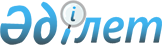 2024-2026 жылдарға арналған Ақкөл ауданы Еңбек ауылдық округінің бюджеті туралыАқмола облысы Ақкөл аудандық мәслихатының 2023 жылғы 25 желтоқсандағы № С 13-7 шешімі
      Қазақстан Республикасының Бюджет кодексiнiң 9-1-бабы 2-тармағына, "Қазақстан Республикасындағы жергiлiктi мемлекеттiк басқару және өзiн-өзi басқару туралы" Қазақстан Республикасының Заңының 6-бабы 2-7-тармағына сәйкес, Ақкөл аудандық мәслихаты ШЕШІМ ҚАБЫЛДАДЫ:
      1. 2024-2026 жылдарға арналған Ақкөл ауданы Еңбек ауылдық округінің бюджеті тиісінше 1, 2 және 3-қосымшаларға сәйкес, соның ішінде 2024 жылға келесі көлемдерде бекітілсін:
      1) кірістер – 323 648,0 мың теңге, соның ішінде:
      салықтық түсімдер – 6 388,0 мың теңге;
      трансферттердің түсімдері – 317 260,0 мың теңге;
      2) шығындар – 323 648,0 мың теңге;
      3) таза бюджеттік кредит беру – 0,0 мың теңге;
      4) қаржы активтерімен жасалатын операциялар бойынша сальдо – 0,0 мың теңге;
      5) бюджеттің тапшылығы (профициті) – 0,0 мың теңге;
      6) бюджеттің тапшылығын қаржыландыру (профицитті пайдалану) – 0,0 мың теңге.
      2. 2024-2026 жылдарға арналған Ақкөл ауданы Еңбек ауылдық округінің бюджетінде аудандық бюджеттен субвенциялар қарастырылғаны ескерілсін:
      2024 жылы – 37 260,0 мың теңге;
      2025 жылы – 27 222,0 мың теңге;
      2026 жылы – 26 597,0 мың теңге.
      3. 2024 жылға арналған ауылдық округ бюджеті түсімдерінің құрамында 4-қосымшаға сәйкес облыстық бюджеттен нысаналы трансферттер көзделгені ескерілсін.
      Белгіленген сомадағы нысаналы трансферттерді бөлу ауылдық округ әкімінің шешімімен анықталады.
      4. Осы шешiм 2024 жылғы 1 қаңтардан бастап қолданысқа енгiзiледi. 2024 жылға арналған Еңбек ауылдық округінің бюджеті 2025 жылға арналған Еңбек ауылдық округінің бюджеті 2026 жылға арналған Еңбек ауылдық округінің бюджеті 2024 жылға арналған облыстық бюджеттен аудандық маңызы бар қала, ауыл, ауылдық округ бюджеттерiне нысаналы трансферттер
					© 2012. Қазақстан Республикасы Әділет министрлігінің «Қазақстан Республикасының Заңнама және құқықтық ақпарат институты» ШЖҚ РМК
				
      Ақкөл аудандық мәслихатының төрағасы

Д.Салыбекова
Ақкөл аудандық мәслихатының
2023 жылғы 25 желтоқсандағы
№ С 13-7 шешіміне
1-қосымша
Санаты
Санаты
Санаты
Санаты
Сома
мың теңге
 Сыныбы
 Сыныбы
 Сыныбы
Сома
мың теңге
Кіші сыныбы
Кіші сыныбы
Сома
мың теңге
Атауы
Сома
мың теңге
1
2
3
4
5
I. КІРІСТЕР
323 648,0
1
Салықтық түсімдер
6 388,0
01
Табыс салығы
2 366,0
2
Жеке табыс салығы 
2 366,0
04
Меншiкке салынатын салықтар
3 913,0
1
Мүлікке салынатын салықтар
104,0
3
Жер салығы
174,0
4
Көлiк құралдарына салынатын салық
3 635,0
05
Тауарларға, жұмыстарға және көрсетілетін қызметтерге салынатын iшкi салықтар 
109,0
3
Табиғи және басқа да ресурстарды пайдаланғаны үшiн түсетiн түсiмдер
109,0
4
Трансферттердің түсімдері
317 260,0
02
Мемлекеттiк басқарудың жоғары тұрған органдарынан түсетiн трансферттер
317 260,0
3
Аудандардың (облыстық маңызы бар қаланың) бюджетінен трансферттер
317 260,0
Функционалдық топ
Функционалдық топ
Функционалдық топ
Функционалдық топ
Сома
мың теңге
Бюджеттік бағдарламалардың әкімшісі
Бюджеттік бағдарламалардың әкімшісі
Бюджеттік бағдарламалардың әкімшісі
Сома
мың теңге
Бағдарлама
Бағдарлама
Сома
мың теңге
Атауы
Сома
мың теңге
1
2
3
4
5
II. Шығындар
323 648,0
01
Жалпы сипаттағы мемлекеттiк көрсетілетін қызметтер
23 304,0
124
Аудандық маңызы бар қала, ауыл, кент, ауылдық округ әкімінің аппараты
23 304,0
001
Аудандық маңызы бар қала, ауыл, кент, ауылдық округ әкімінің қызметін қамтамасыз ету жөніндегі қызметтер
23 304,0
07
Тұрғын үй-коммуналдық шаруашылық
12 764,0
124
Аудандық маңызы бар қала, ауыл, кент, ауылдық округ әкімінің аппараты 
12 764,0
008
Елді мекендердегі көшелерді жарықтандыру
3 200,0
009
Елді мекендердің санитариясын қамтамасыз ету
2 160,0
011
Елді мекендерді абаттандыру мен көгалдандыру
6 384,0
014
Елді мекендерді сумен жабдықтауды ұйымдастыру
1 020,0
12
Көлiк және коммуникация
7 580,0
124
Аудандық маңызы бар қала, ауыл, кент, ауылдық округ әкімінің аппараты 
7 580,0
013
Аудандық маңызы бар қалаларда, ауылдарда, кенттерде, ауылдық округтерде автомобиль жолдарының жұмыс істеуін қамтамасыз ету
7 580,0
13
Басқалар
280 000,0
124
Аудандық маңызы бар қала, ауыл, кент, ауылдық округ әкімінің аппараты 
280 000,0
057
"Ауыл-Ел бесігі" жобасы шеңберінде ауылдық елді мекендердегі әлеуметтік және инженерлік инфрақұрылым бойынша іс-шараларды іске асыру
280 000,0
III. Таза бюджеттiк кредит беру 
0,0
IV. Қаржы активтерiмен жасалатын операциялар бойынша сальдо 
0,0
V. Бюджеттің тапшылығы (профициті)
0,0
VI. Бюджеттің тапшылығын қаржыландыру (профицитті пайдалану)
0,0Ақкөл аудандық мәслихатының
2023 жылғы 25 желтоқсандағы
№ С 13-7 шешіміне
2-қосымша
Санаты
Санаты
Санаты
Санаты
Сома
мың теңге
Сыныбы
Сыныбы
Сыныбы
Сома
мың теңге
Кіші сыныбы
Кіші сыныбы
Сома
мың теңге
Атауы
Сома
мың теңге
1
2
3
4
5
I. КІРІСТЕР
33 882,0
1
Салықтық түсімдер
6 660,0
01
Табыс салығы
2 413,0
2
Жеке табыс салығы 
2 413,0
04
Меншiкке салынатын салықтар
4 135,0
1
Мүлікке салынатын салықтар
105,0
3
Жер салығы
178,0
4
Көлiк құралдарына салынатын салық
3 852,0
05
Тауарларға, жұмыстарға және көрсетілетін қызметтерге салынатын iшкi салықтар 
112,0
3
Табиғи және басқа да ресурстарды пайдаланғаны үшiн түсетiн түсiмдер
112,0
4
Трансферттердің түсімдері
27 222,0
02
Мемлекеттiк басқарудың жоғары тұрған органдарынан түсетiн трансферттер
27 222,0
3
Аудандардың (облыстық маңызы бар қаланың) бюджетінен трансферттер
27 222,0
Функционалдық топ
Функционалдық топ
Функционалдық топ
Функционалдық топ
Сома
мың теңге
Бюджеттік бағдарламалардың әкімшісі
Бюджеттік бағдарламалардың әкімшісі
Бюджеттік бағдарламалардың әкімшісі
Сома
мың теңге
Бағдарлама
Бағдарлама
Сома
мың теңге
Атауы
Сома
мың теңге
1
2
3
4
5
II. Шығындар
33 882,0
01
Жалпы сипаттағы мемлекеттiк көрсетілетін қызметтер
24 158,0
124
Аудандық маңызы бар қала, ауыл, кент, ауылдық округ әкімінің аппараты
24 158,0
001
Аудандық маңызы бар қала, ауыл, кент, ауылдық округ әкімінің қызметін қамтамасыз ету жөніндегі қызметтер
24 158,0
07
Тұрғын үй-коммуналдық шаруашылық
6 724,0
124
Аудандық маңызы бар қала, ауыл, кент, ауылдық округ әкімінің аппараты 
6 724,0
008
Елді мекендердегі көшелерді жарықтандыру
3 200,0
009
Елді мекендердің санитариясын қамтамасыз ету
2 160,0
011
Елді мекендерді абаттандыру мен көгалдандыру
1 000,0
014
Елді мекендерді сумен жабдықтауды ұйымдастыру
364,0
12
Көлiк және коммуникация
3 000,0
124
Аудандық маңызы бар қала, ауыл, кент, ауылдық округ әкімінің аппараты 
3 000,0
013
Аудандық маңызы бар қалаларда, ауылдарда, кенттерде, ауылдық округтерде автомобиль жолдарының жұмыс істеуін қамтамасыз ету
3 000,0
III. Таза бюджеттiк кредит беру 
0,0
IV. Қаржы активтерiмен жасалатын операциялар бойынша сальдо 
0,0
V. Бюджеттің тапшылығы (профициті)
0,0
VI. Бюджеттің тапшылығын қаржыландыру (профицитті пайдалану)
0,0Ақкөл аудандық мәслихатының
2023 жылғы 25 желтоқсандағы
№ С 13-7 шешіміне
3-қосымша
Санаты
Санаты
Санаты
Санаты
Сома
мың теңге
Сыныбы
Сыныбы
Сыныбы
Сома
мың теңге
Кіші сыныбы
Кіші сыныбы
Сома
мың теңге
Атауы
Сома
мың теңге
1
2
3
4
5
I. КІРІСТЕР
33 543,0
1
Салықтық түсімдер
6 946,0
01
Табыс салығы
2 461,0
2
Жеке табыс салығы 
2 461,0
04
Меншiкке салынатын салықтар
4 371,0
1
Мүлікке салынатын салықтар
108,0
3
Жер салығы
180,0
4
Көлiк құралдарына салынатын салық
4 083,0
05
Тауарларға, жұмыстарға және көрсетілетін қызметтерге салынатын iшкi салықтар 
114,0
3
Табиғи және басқа да ресурстарды пайдаланғаны үшiн түсетiн түсiмдер
114,0
4
Трансферттердің түсімдері
26 597,0
02
Мемлекеттiк басқарудың жоғары тұрған органдарынан түсетiн трансферттер
26 597,0
3
Аудандардың (облыстық маңызы бар қаланың) бюджетінен трансферттер
26 597,0
Функционалдық топ
Функционалдық топ
Функционалдық топ
Функционалдық топ
Сома
мың теңге
Бюджеттік бағдарламалардың әкімшісі
Бюджеттік бағдарламалардың әкімшісі
Бюджеттік бағдарламалардың әкімшісі
Сома
мың теңге
Бағдарлама
Бағдарлама
Сома
мың теңге
Атауы
Сома
мың теңге
1
2
3
4
5
II. Шығындар
33 543,0
01
Жалпы сипаттағы мемлекеттiк көрсетілетін қызметтер
24 319,0
124
Аудандық маңызы бар қала, ауыл, кент, ауылдық округ әкімінің аппараты
24 319,0
001
Аудандық маңызы бар қала, ауыл, кент, ауылдық округ әкімінің қызметін қамтамасыз ету жөніндегі қызметтер
24 319,0
07
Тұрғын үй-коммуналдық шаруашылық
6 224,0
124
Аудандық маңызы бар қала, ауыл, кент, ауылдық округ әкімінің аппараты 
6 224,0
008
Елді мекендердегі көшелерді жарықтандыру
3 200,0
009
Елді мекендердің санитариясын қамтамасыз ету
2 160,0
011
Елді мекендерді абаттандыру мен көгалдандыру
500,0
014
Елді мекендерді сумен жабдықтауды ұйымдастыру
364,0
12
Көлiк және коммуникация
3 000,0
124
Аудандық маңызы бар қала, ауыл, кент, ауылдық округ әкімінің аппараты 
3 000,0
013
Аудандық маңызы бар қалаларда, ауылдарда, кенттерде, ауылдық округтерде автомобиль жолдарының жұмыс істеуін қамтамасыз ету
3 000,0
III. Таза бюджеттiк кредит беру 
0,0
IV. Қаржы активтерiмен жасалатын операциялар бойынша сальдо 
0,0
V. Бюджеттің тапшылығы (профициті)
0,0
VI. Бюджеттің тапшылығын қаржыландыру (профицитті пайдалану)
0,0Ақкөл аудандық мәслихатының
2023 жылғы 25 желтоқсандағы
№ С 13-7 шешіміне
4-қосымша
Атауы
Сома
мың теңге
1
2
Барлығы
280 000,0
Ағымдағы нысаналы трансферттер
280 000,0
оның iшiнде:
Ақкөл ауданы Еңбек ауылдық округі әкімінің аппараты
280 000,0
"Ауыл-Ел бесігі" жобасы шеңберінде ауылдық елді мекендердегі әлеуметтік және инженерлік инфрақұрылым бойынша іс-шараларды іске асыруға
280 000,0